ATLANTIC CHRISTIAN ACADEMY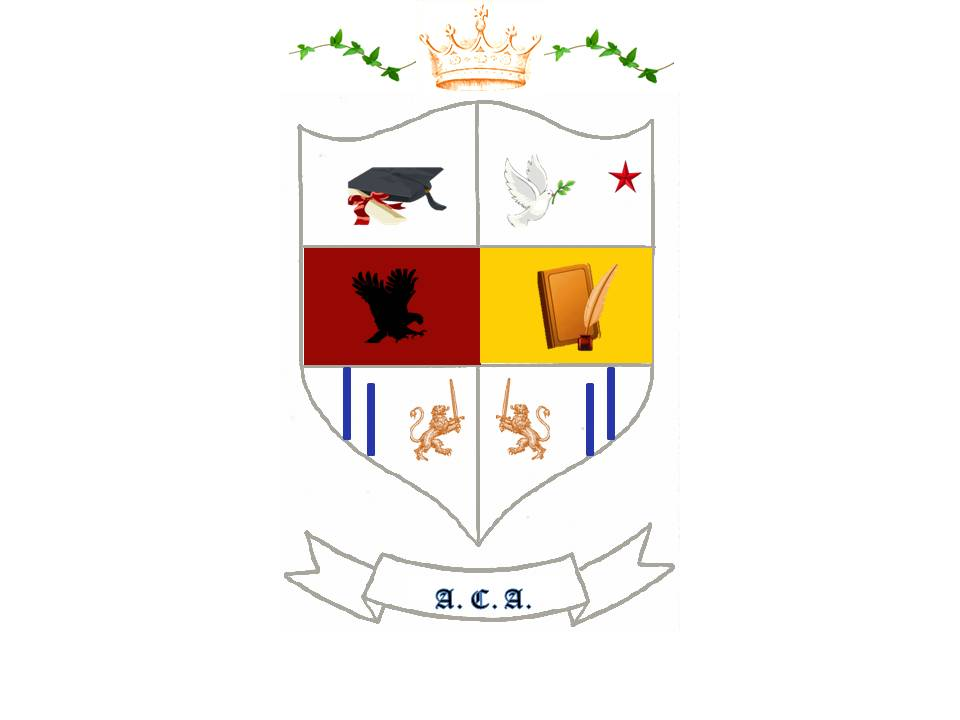 Providing Educational Excellence Since 2008www.Atlanticchristianacademyhs.orgadmin@AtlanticChristianAcademyhs.org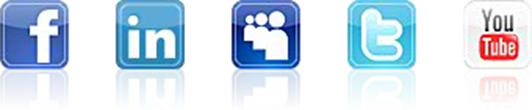 OFFICIAL TRANSCRIPT AUTHORIZATION FORMFor Official Transcript request you have to complete the following information.We provide ONLY Official Transcript in original, sealed with envelope. We don't provide copies. The Fee for each Official Transcript is $35.00. Original Diplomas is $55.00.This process take 7-10 working days.COMPLETE THIS INFORMATION AND SEND IT BACKStudent Name: _______________________________________________________________Student Address: ______________________________________________________________Last Digit of your Social Security No.: _______ Driver License No: _______________________DOB: ___________________ Phone: ____________________ Cellular: __________________School Name: _______________________________ Location: _________________________Do you have any transcript? _______   Please send copy of your transcriptDo you have your Diploma? ______G.P.A.: _________ GRADUATION DATE: ____________Type of Payment: VISA____ MASTER CARD ____DISCOVER ____CASH_____CHECK_____AMOUNT: $_____________  Payment for:  Transcript ____ Diploma ______ Signature: _________________________________________ Date: ___________________For Official Use OnlyApproval Code:________ Order: ______ Batch: _____ Date _________ Sch: ________